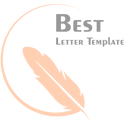 Wedding Gift Voucher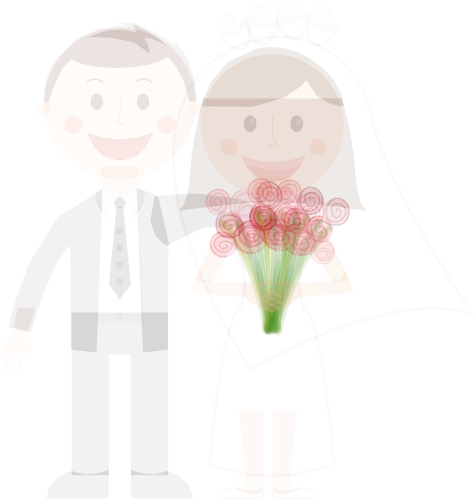 Date:_______________	No: _____________________Presented To:______________________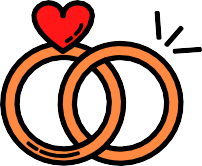 For:________________________________From:______________________________Valid Until: _________________________